О разработке проекта планировки и проекта межевания территории земельных участков с кадастровыми номерами 02:47:030602:39, 02:47:030602:87 д. Камышлы сельского поселения Булгаковский сельсовет муниципального района Уфимский район Республики Башкортостан  в целях корректировки красных линий.	Рассмотрев обращение Саитова Ф.Ю. (вх. №61 от 13.06.2019г.), в соответствии со статьями 45, 46 Градостроительного кодекса Российской Федерации, ПОСТАНОВЛЯЮ:1. Разрешить Саитову Фариду Юсуповичу разработку проекта планировки и проекта межевания территории земельных участков с кадастровыми номерами 02:47:030602:39, 02:47:030602:87 д. Камышлы сельского поселения Булгаковский сельсовет муниципального района Уфимский район Республики Башкортостан в целях корректировки красных линий, ориентировочной площадью 0,2 га, земель населенных пунктов. Границы и площадь определить проектом планировки.2. Обязать заказчика: 2.1. до начала проектирования выполнить в установленном порядке в необходимом объеме инженерно-геодезические изыскания;2.2. представить на рассмотрение в Управление архитектуры и градостроительной деятельности администрации муниципального района Уфимский район Республики Башкортостан разработанные и согласованные, в установленном порядке, проект планировки и проект межевания территории в течение одного года со дня принятия настоящего постановления;2.3. представить необходимые материалы для проведения публичных слушаний по проекту планировки и проекту межевания территории, принять участие и обеспечить присутствие проектной организации на публичных слушаниях, по проекту планировки территории, указанного в п.1 настоящего постановления, в установленном законодательством порядке;2.4. предоставить в Управление архитектуры и градостроительной деятельности администрации муниципального района Уфимский район Республики Башкортостан один экземпляр отчетов о выполненных инженерных изысканиях и документации по планировке территории (в том числе в электронном виде) в целях формирования информационной системы обеспечения градостроительной деятельности (ИСОГД).3. Предупредить заказчика:3.1. проектирование и строительство конкретных объектов производится в соответствии с Правилами землепользования и застройки сельского поселения Булгаковский сельсовет муниципального района Уфимский район Республики Башкортостан после разработки и утверждения проекта планировки и проекта межевания территории в установленном порядке;3.2. в случае невыполнения пункта 2.2, настоящее постановление утрачивает силу.4. Опубликовать данное постановление в газете «Уфимские Нивы» и разместить на официальном сайте сельского поселения Булгаковский сельсовет муниципального района Уфимский район Республики Башкортостан в сети «Интернет».5. Контроль за исполнением настоящего постановления оставляю за собой.Глава сельского поселения               Булгаковский сельсовет                    		                А.Н. Мельников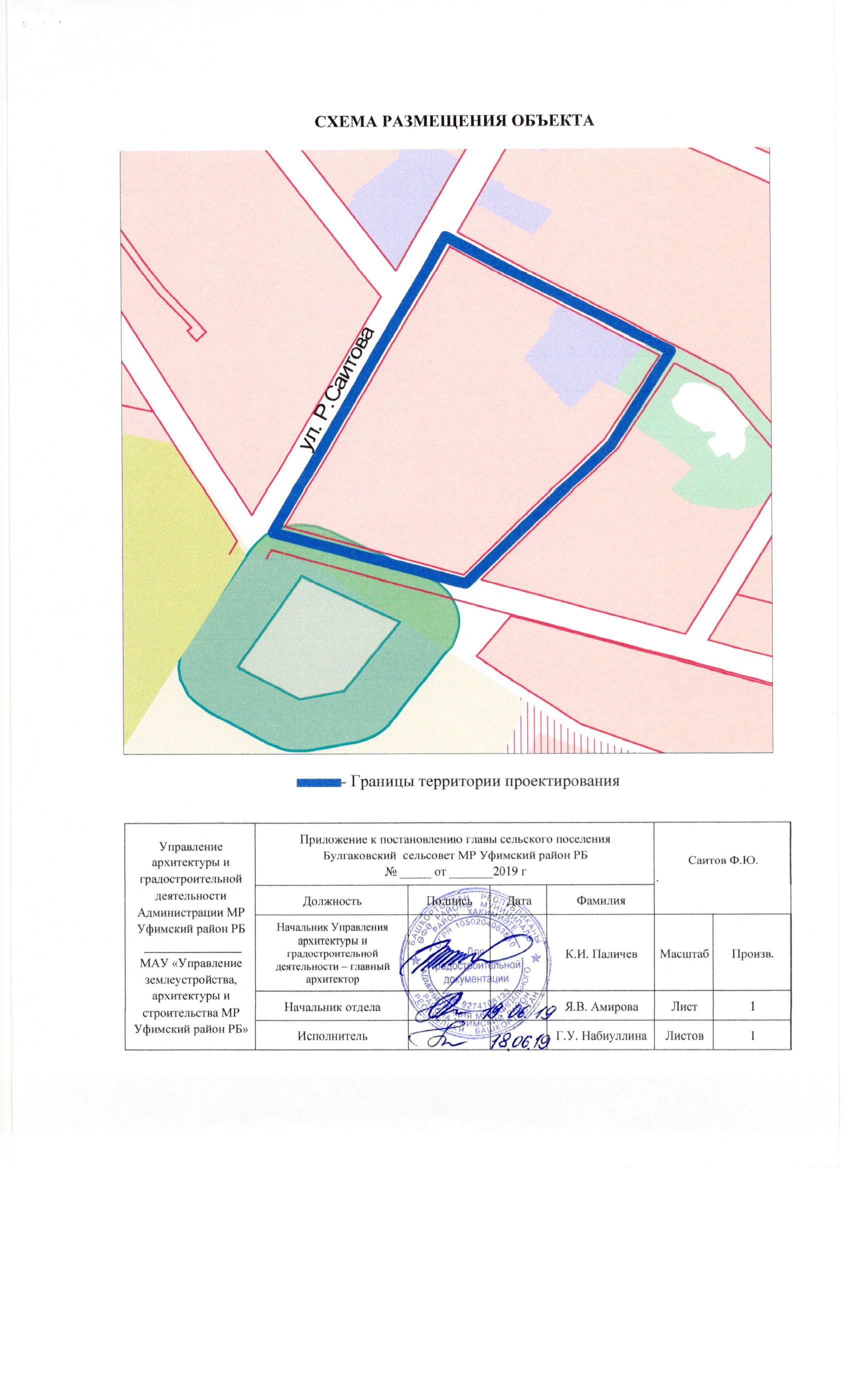 